Nom et Prénom	      : Quoulali Nourddin Adresse 	                            : Jirarri 1, Rue 10, N 34 Tanger4. Date de naissance         : 21/03/19765. CIN                               : L 3131216. Tél. Port.                       : +212 66 62 44 74 187. E-mail                           : k.nourddin@hotmail.fr8. Nationalité                    : Marocain9. Etat civil                       : Marié10 Situation présente :Professeur de l'Enseignement Secondaire (Histoire géographie) Tanger (Maroc au sein du Ministre d’éducation depuis septembre 200111. Diplôme : Master spécialité en « Tourisme responsable et développement humain » liscence en Géographie : "Le statut de Tanger Tétouan dans le projet SNAT"12 Participation aux manifestations scientifiques : Avec une communication orale :- Mesure de l’accessibilité géographique à l’aide de système d’information géographique aux service de santé dans la province Fahs – Anjra: (communication orale –, colloque national (le territoire Marocain entre variété des composantes et multiplicité des modes d’aménagement et des options de la réalisation du développement consciencieux pour l’homme et l’espace) – Kenitra 2 – 3 mars  2018 (Centre maamora d’études , de Recherches et de formation sur le territoire et le développement).- La forêt urbaine de Tanger entre la dynamique spatiale et la pression humaine "étude cartographique à l’aide de SIG ; (communication orale Nourddin quoulali, Naoi ahmed, l’école Doctorale national (Géomatique et Aménagement du territoire) – Fes 19 ,20 et 21 avril 2018 (Faculté des lettres et des sciences Humaines Sais – Fès). - Dynamique de littoral du rive sud Gibraltar Cas de commune KSAR SGHIR ET KSAR MJAZ (MAROC) ; (communication orale Nourddin quoulali, Naoi ahmed, colloque national (Occupation humaine, gestion des ressources et recomposition de l'espace) 3 éme édition – El-Jadida  4 et 5 mai  2018 (Faculté des lettres et des science Humaines El-Jadida).- État de la mise en valeur de développement territoriale dans le cadre du programme de développement régional de Tanger Tétouan Al Hoceima (  2017 – 2018 ) approche géographique; (communication orale Nourddin quoulali, , conférence internationale Régionalisation, Gouvernance et développement  – Université al akhawayn 26 ,27 mai 2018 - Measuring geographical accessibility to health services in Tangier province (north morocco) using open source software (QGIS), (communication orale – Qgis coruna 2019 , colloque International des utilisateurs du Qgis ) – Espagne 4,5 et 6 fevrier 2019 Escuela Técnica Superior de Ingeniería de Caminos, Canales y Puertos Campus de Elviña - 15071 - A Coruña - España). Avec publication :Maladies et services de santé dans la ville de Tanger : étude cartographique en géographie de la santé, Colloque International sur les risques naturels et l’aménagement du territoire. Oujda 9-10 novembre 2018. Publications de l’Université Mohamed Ier, Oujda mis en ligne le 5 juillet 2019 http://www.ump.ma/   Participation à l’organisation des colloques :-1 er colloque nationale : le territoire Marocain entre variété des composantes et multiplicité des modes d’aménagement et des options de la réalisation du développement consciencieux pour l’homme et l’espace) – Kenitra 2 – 3 mars  2018 (Centre maamora d’études , de Recherches et de formation sur le territoire et le développement).- Co-organiseur du 7ème Festival des sciences , Tanger 25 – 30 avril 2016. (Club UNESCO Tanger).- « Les descendants des mauresques au Maroc, en Espagne et au Portugal »13. Compétences Informatiques :Maîtrise de l’outil informatique (Hard & Soft)14. Stages, projets de recherche et formation :Avril 2015 : Formation Continue en SIG IFPF, formation au QGISJuillet 2016 : Formation organisée par Centre d’étude doctorales Science et techniques de l’ingénierie (Formation : statistiques pour la recherché) assurée par le groupe du La faculté Science et techniques de l’ingénierie de Tanger.Juillet – septembre 2014 : participation dans le rgph14 comme formateur et inspecteur.Juin 2013 : Réalisation d’un mémoire de Master : Objectifs du troisième millénaire à Tanger Tétouan étude géographiqueJuin 2003 : Réalisation d’un mémoire de licence en Géographie intitulé"Le statut de Tanger Tétouan dans le projet SNAT"29 -30 Septembre 2017 : Forum régionale sur la gouvernance et la gestion de l’eau sous le thème : la gestion de l’eau et le changement climatique dans la région de Tanger Tétouan Al-Hoceima. organisée par Fo MCD.8 juillet 2017 : Journée d’étude assurée par centre Takamoul : Héritage culturel, historique et naturel dans la région de Tanger Tétouan Al-Hoceima et problématique de mise en valeur dans le développement locale.Juillet 2016 : participation au medcop climat ‘’développement durable et changement climatique, au monde rural’’ assurée par Fo MCD.Mars 2016 : Formation organisée par le laboratoire SYFACTE et l’école doctorale (Formation sur le logiciel du Systèmes d’Information Géographique Arc Gis 10) assurée par le groupe du laboratoire IDEES CAEN de l’université de Caen Basse Normandie France.25 mai 2018, Forum international sous thème : Risques hydrologiques et transitions dans les montagnes méditerranéennes organisée par Faculté de lettre Tétouan.4 mai 2018, Forum international sous thème : la recherche géographique et développement territoriale au Maroc, organisée par Faculté de lettre Tétouan.23-24 mai 2015, Forum international sous thème : oued Martil…histoire et engagement envers le développement durable, organisée par université abd elmalek essadi.Participation à l’excursion scientifique :Sortie à Nador  du 28 avril au 1er mai 2017: organiser par Association nationale des géographes marocains. Sorite à Taza du 28 décembre au 2er mai 2018 : organiser par Association nationale des géographes marocains. Sortie à bouknadel: organiser par Association nationale des jeunes géographes.15-Activités associatives Fondateur de centre AFAQ des Etudes et RecherchesFondateur et Membre au Centre maamora d’études, de Recherches et de formation sur le territoire et le développementMembre au club UNESCO Tanger depuis 201316- Langue : Arabe langue : maternel, Français et Anglais : lire parler écrire, Espagnole en apprentissage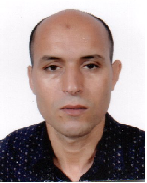 InstitutionDiplôme(s) obtenu(s) :Lycée Jabir bno hyane(1997)Baccalauréat LETTRES option anglais SPR El Massira2000Faculté des Lettres et Sciences Humaines de Tétouan (Abd el Malik essadi)(2003) licence en GEOGRAPHIE Faculté des Science Tétouan (Abdel Malik essadi)(2012) Master Spécialisé Tourisme responsable et développement humainSpécialitésLogicielsTraitement des données	les fonctions avancées d’Excel, Word, PowerPoint…Analyse statistiquesphinxSystèmes d’Information géographiqueQgis  - Arc gis 